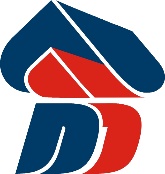 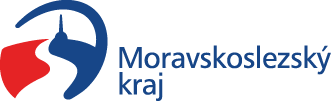 OZNÁMENÍ O PORUŠOVÁNÍ PRÁVA UNIE Datum podání oznámení: Oblast působnosti dle směrnice o ochraně oznamovatele (vyberte položku)Obsah oznámeníKONTAKT:TitulJménoPříjmeníDatum narození